Woche vom 04.-07.09.2023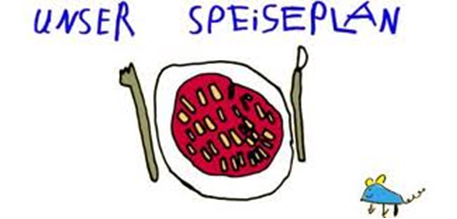 Woche vom 04.-07.09.2023Montag: Kohlrabi Gerste Auflauf Dienstag:Fadennudeln-EierbällchenMittwoch:Blumenkohl-Buchweizen Auflauf Donnerstag: Quark Pfannekuchen Freitag:Gnocchi mit TomatensoßeFrühstück und Mittagessen je 3,00 Euro